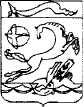 РАСПОРЯЖЕНИЕПРЕДСЕДАТЕЛЯ КОНТРОЛЬНО-СЧЕТНОЙ ПАЛАТЫ МУНИЦИПАЛЬНОГО ОБРАЗОВАНИЯКАНЕВСКОЙ РАЙОНот 20.01.2020                                     ст. Каневская                                            № 6- рО внесении изменений в распоряжениепредседателя Контрольно-счетной палаты муниципального образования Каневской район от 26 декабря 2013 года № 94-р «Об утверждении перечня должностей муниципальной службы в Контрольно-счетной палате муниципального образования Каневской район, при назначении на которые граждане и при замещении которых муниципальные служащие обязаны представлять сведения о своих доходах, об имуществе и обязательствах имущественного характера, а также сведения о доходах, об имуществе и обязательствах имущественного характера своих cупруги (супруга) и несовершеннолетних детей»В соответствии со статьей 15 Федерального закона от 02.03.2007 № 25-ФЗ «О муниципальной службе в Российской Федерации», статьей 8 Федерального закона от 25.12.2008 № 273-ФЗ «О противодействии коррупции»:1. Внести изменения в распоряжение председателя Контрольно-счетной палаты муниципального образования Каневской район от 26 декабря 2013 года № 94-р «О представлении муниципальными служащими, замещающими должности муниципальной службы в Контрольно-счетной палате муниципального образования Каневской район, сведений о своих расходах, а также о расходах своих супруги (супруга) и несовершеннолетних детей», изложив Приложение к нему в следующей редакции (прилагается).2.	Контроль за выполнением настоящего распоряжения оставляю за собой.3. Распоряжение вступает в силу с 1 января 2020 года.Председатель								               С.О.ГончароваПЕРЕЧЕНЬ должностей муниципальной службы в Контрольно-счетной палате муниципального образования Каневской район, при замещении которых муниципальные служащие обязаны представлять сведения о своих расходах, а также о расходах своих супруга (супруги) и несовершеннолетних детей1. Ведущие должности муниципальной службы:- инспектор;- главный инспектор.Инспектор Контрольно-счетной палаты муниципального образованияКаневской район                                                                                   Е.И. БережнаяПРИЛОЖЕНИЕУТВЕРЖДЕНраспоряжением председателя Контрольно-счетной палатымуниципального образованияКаневской районот 20.01.2020 № 6-р